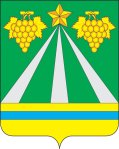 АДМИНИСТРАЦИЯ МУНИЦИПАЛЬНОГО ОБРАЗОВАНИЯ КРЫМСКИЙ РАЙОНПОСТАНОВЛЕНИЕот 07.07.2022	№ 1769город КрымскО внесении изменений в постановление администрации муниципального образования Крымский район от 8 февраля 2021 года № 256«Об утверждении состава межведомственной комиссии по переводу жилых (нежилых) помещений в категорию нежилых (жилых) помещений, переустройству и (или) перепланировке жилых, нежилых помещений в многоквартирных домах на территории муниципального образования Крымский район»В связи с кадровыми изменениями, п о с т а н о в л я ю:1. Внести в постановление администрации муниципального образования Крымский район от 8 февраля 2021 года № 256 «Об утверждении состава межведомственной комиссии по переводу жилых (нежилых) помещений в категорию нежилых (жилых) помещений, переустройству и (или) перепланировке жилых, нежилых помещений в многоквартирных домах на территории муниципального образования Крымский район» изменения, изложив приложение в новой редакции (приложение).2. Постановление администрации муниципального образования Крымский район от 27 декабря 2021 года № 3887 «О внесении изменений в постановление администрации муниципального образования Крымский район                                               от 8 февраля 2021 года № 256 «Об утверждении состава межведомственной комиссии по переводу жилых (нежилых) помещений в категорию нежилых (жилых) помещений, переустройству и (или) перепланировке жилых, нежилых помещений в многоквартирных домах на территории муниципального образования Крымский район» признать утратившим силу.3. Отделу по взаимодействию со СМИ администрации муниципального образования Крымский район (Безовчук) разместить настоящее постановление на официальном сайте администрации муниципального образования Крымский район в сети Интернет.4. Постановление вступает в силу со дня подписания.Исполняющий обязанностипервого заместителя главы муниципальногообразования Крымский район						  А.В.КуксенкоСОСТАВмежведомственной комиссии по переводу жилых (нежилых)помещений в категорию нежилых (жилых) помещений, переустройствуи (или) перепланировке жилых, нежилых помещений вмногоквартирных домах на территории муниципального образования Крымский районИсполняющий обязанностиначальника отдела капитального строительства администрации 						   Л.Г.ГовороваПРИЛОЖЕНИЕ к постановлению администрациимуниципального образования Крымский районот 07.07.2022 г. № 1769«ПРИЛОЖЕНИЕ к постановлению администрациимуниципального образования Крымский районот 08.02.2021 № 256Казанжи С.Д.- заместитель главы муниципального образования Крымский район, председатель комиссииСурмалян А.А.- начальник отдела капитального строительства администрации муниципального образования Крымский район, заместитель председателя комиссииВаськина Е.Е.- главный специалист отдела капитального строительства администрации муниципального образования Крымский район, секретарь комиссииЧлены комиссии:Члены комиссии:Кудряшов А.В.- директор общества с ограниченной ответственностью «Водоканал Крымск» (по согласованию)Лопатин А.С.Максимова Ю.А.- директор муниципального унитарного предприятия «Теплоэнергетический комплекс Крымского района» (по согласованию)- начальник управления архитектуры и градостроительства администрации муниципального образования Крымский район, главный архитектор районаМишхожев М.М.- директор муниципального унитарного предприятия «Варениковское коммунальное хозяйство» (по согласованию)Пчела К.А.Пылёв Р.Н.Самыгина Е.В.Смазнов Ю.А.Сурова А.А.Трубицын М.А.Фалецкий Ю.В.- директор общества с ограниченной ответственностью «Пожзащита» (по согласованию)- директор филиала № 11 АО «Газпром газораспределение Краснодар» (по согласованию)- начальник управления имущественных отношений администрации муниципального образования Крымский район- директор филиала акционерного общества «НЭСК-электросети» «Крымскэлектросеть» (по согласованию)- начальник отдела государственного бюджетного учреждения Краснодарского края «Крайтехинвентаризация-Краевое БТИ» по Крымскому району (по согласованию)-начальник правового управления администрации муниципального образования Крымский район- начальник Крымского РЭС филиала Юго-Западные электрические сети публичного акционерного общества «Россети Кубань» (по согласованию)Христофорова Е.Е.- начальник управления по вопросам жизнеобеспечения, транспорта, связи и экологической безопасности администрации муниципального образования Крымский район